PORTFOLIO ASSESSMENT GUIDE forBUS 321: Principles of MarketingWhat is a Portfolio: A Portfolio is a formal means of requesting assessment of your prior work/life experience from which you have developed sufficient college-level learning to earn credit for a specific class.Purpose of this Guide: This document is intended for student self-assessment purposes only. Review it carefully to determine if you are ready to write and submit a Portfolio for the course indicated above. Your self-assessment is not a guarantee that you will be awarded credit for the course. Faculty with expertise in the subject matter will evaluate whether your Portfolio provides sufficient evidence that you have demonstrated appropriate college-level mastery of the course content through experiential learning. General Guidelines:All work must be word-processed, except for documentation provided.Written portions should demonstrate college-level writing skills, including appropriate citations for any quoted or paraphrased material from other sources.Use the provided template, located on page 3 of the guide, to format the portfolio appropriately.Your Portfolio will not be returned. Make copies of the contents before you submit. You may include clear copies of documentation and keep the originals.Submit your completed Portfolio, along with the approved Course Portfolio Assessment Form, to the Adult Learning Coordinator.Determination of Portfolio Assessment Outcome:You will need to do the following to be awarded credit through Portfolio Assessment for this course:Provide all required documentation as listed within the template to support the Learning Outcomes.Possibly participate in an interview with the Portfolio evaluator.When evaluated, students must demonstrate experience or proficiency in >=70% to earn credit in the course.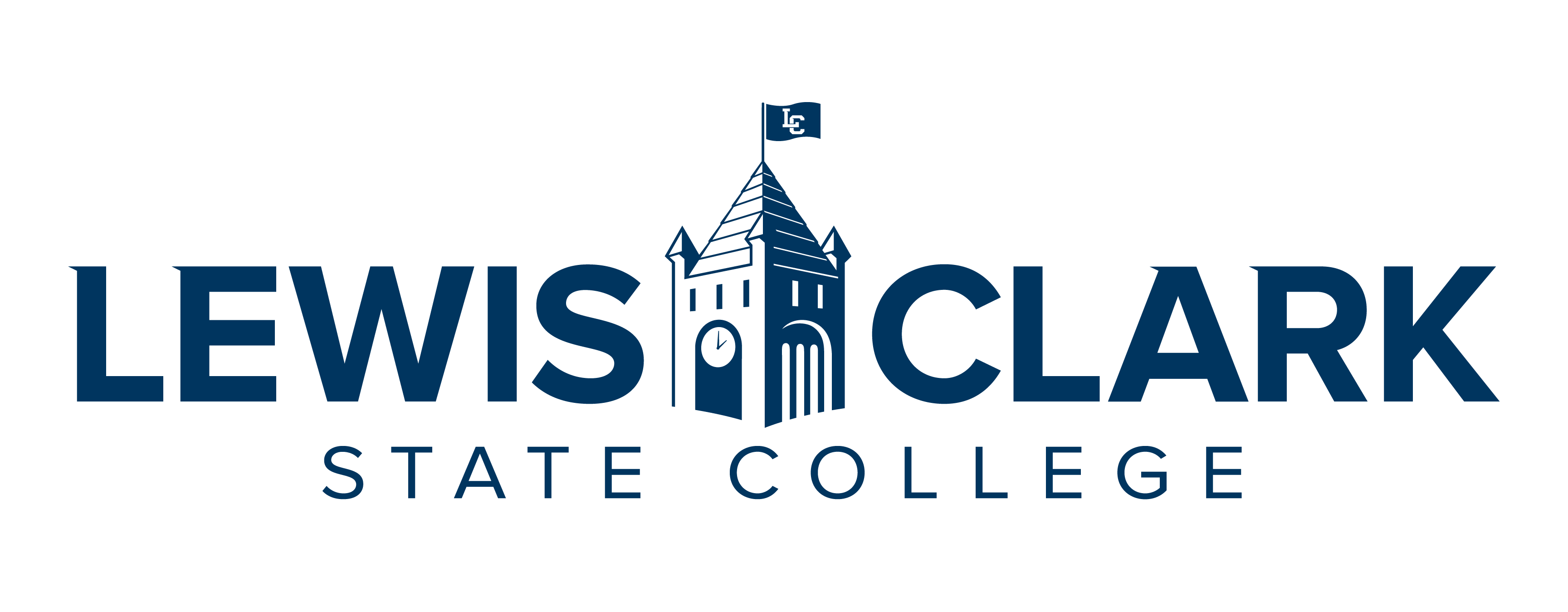 CREDIT FOR PRIOR LEARNING PORTFOLIOPRINCIPLES OF MARKETING(DATE)BY(YOUR NAME)Table of ContentsStatement of Academic HonestyThe material contained in this Portfolio honestly and accurately reflects my life, learning, and work experience. I understand that the penalty for falsifying any information or documentation will result in an award of no credit for the Portfolio with no resubmission allowed and may result in other sanctions as described in the Student Code of Conduct. Print Name 							LCSC ID Number _____________________________   				____________________Signature 								DateCourse DescriptionBUS 321: Principles of MarketingExamines the basic elements of marketing theory, terminology and concepts with emphasis placed on analyzing consumer motivation.Learning OutcomesDemonstrate basic concepts and components of Marketing as a function within business through the development of written assignments and oral presentations or discussions (online) Demonstrate how to effectively locate and use research to find pertinent information on the external environment, organizations, and target markets to use when making strategic marketing decisions Evaluate the benefits and costs of social responsibility and identify ethical issues in marketing decisions Define consumer buying decision processes and identify factors that influence buying decisions Develop an awareness of the increasing influence of international markets and digital marketing on traditional marketing environments. Educational GoalsGoals, Motivation, and Time FrameWhat are your goals? What are the reasons (professional and personal) you are pursuing your goals?  What is a realistic time frame for completing your education?  Prior Learning to GoalsHow will the prior learning credit you are requesting fit into their future educational and career goals?Chronological ResumeInclude a chronological resume that will support your request for prior learning.  List all jobs held, including volunteer, as they relate to the course that you are trying to receive credit. List duties, skills and expertise used in performing job tasks. When possible, use language similar to that used in the outcomes for the courses. Examples of Experience:Employment, Work ExperienceWorkshops, Webinars, Training, Seminars, Professional DevelopmentVolunteer Activities, Community Service, Committees, GroupsMilitary Experience, Occupations, TrainingLicenses, Certificates, Industry CredentialsNon-credit CoursesPublicationsLearning and Experience AutobiographyThe autobiography will serve as an introduction to the evaluator and help them understand the context of your learning for the particular course you are requesting. It is a complete picture of you and your experiences as it relates to the course for which you are creating this portfolio. Relate the relevant experiences to the course in a general explanation (Specifics will be included in the Acquired Learning and Knowledge Narrative). Demonstrate why you have selected this particular course and detail your work and life experiences using your resume as a guide. This should be two+ pages and summarize the significant learning experiences in your life and describe how your experiences will validate your knowledge of the course content and meet the course outcomes being petitioned for credit. Acquired Learning and Knowledge NarrativeThe narrative is a detailed explanation of how your activities and the resulting competencies were achieved. This is to complement your resume and autobiography. Be sure to link your accomplishments to the course learning outcomes. This will be similar to your autobiography, but will detail your chronological work and life experience history while focusing on the things you have already learned through training and experiences, as it relates to your target course.  Note that a key goal of this section is the learning process itself as you reflect on how your experience relates to key concepts within the learning outcomes in the target course. Clearly focus on the learning objectives (what you know and can do) rather than the experience.For each experience indicated within the Portfolio, the student must:Label each heading, Learning Outcome 1, Learning Outcome 2, etc.Include the experience; time spent in activity; description of duties and activities.Describe the learning and how it relates to the Learning Outcomes for the course.Describe how the learning was acquired. Provide documentation as evidence of the experience in relation to the course learning outcomes, and as an indication of the level and appropriateness of content. Describe how this experience has influenced and impacted other areas of your life.This will be 2+ pages in length. Make sure it is clear, concise, and free of errors in sentence structure, grammar, and spelling. It needs to demonstrate college-level writing and critical thinking. Bibliography This is not required.  The bibliography will include any reading done on the course subject. If you have studied manuals or used other texts to gain your prior learning, include them here. References should be cited in American Psychological Association (APA) style, but your instructor may suggest another format. Documentation Each of your experiences and competencies will require verification (evidence). This evidence can take several forms:Completion of training programs, workshops, seminars, etc., may be verified through:CertificatesPersonnel recordsPerformance reviews showing competenciesJob descriptionsTranscriptsSamples of workA videotape of your speech, theatre work, or music recitalLicensesHonors or awardSamples of your painting, drawing, photography, or ceramics for a studio art courseCertificates of attendanceLetters of verification listing proven competencies from instructors or employersProducts designed or created by youMilitary recordsEach piece of documentation for a workshop or training program must be accompanied by a description page of content for each workshop, training program, or seminar and must show how the evidence relates to the course learning outcomes. BUS 321: Portfolio Assessment RubricBUS 321: Portfolio Assessment RubricSkill/OutcomeDocumentedCreate a comprehensive marketing strategy in a computer application             Demonstrates command of, and ability to coordinate, the elements              of applied marketing including market evaluation, product and              service development, pricing, distribution, and promotion as well as             timelines for implementation.10Use database or spreadsheet software to track CRM data such as demographics, psychographics, geography, purchasing power, and engagement level            Demonstrates the ability to access specific customer data contained             in a database or spreadsheet and format that data into a report.10Effectively collect and interpret marketing research             Demonstrates familiarity with types of research, and with database            and technology-based applications for gathering and analyzing            marketing information.10Effectively evaluate, and create messaging for, business, global, non-profit and/or digital markets Demonstrates the ability to evaluate and create messaging appropriate for a range of business, international, non-profit and/or digital/mobile markets10Coordinate product and service lines, branding and packaging. Experience managing product and service life cycles, product and service adaptation, brand equity and protection, and packaging strategy10Use pricing concepts to manage demand, cost and profit relationshipsDemonstrates proper use of company financial data and external competitive factors to determine and justify a basis for pricing, as well as an ability to use price to manage fluctuations in demand and inventory flows. 10Create an integrated marketing communication strategyDemonstrates the ability to coordinate internal and external messaging in a variety of mediums using a mix of advertising, public relations, sales promotion and/or personal sales.10Evaluate marketing channels and supply chains Demonstrates the ability to select and manage distribution options and contracts according to the capacities, timelines and needs of the seller 10Integrate social responsibility and ethics into marketing strategyDemonstrates the ability to cohesively and ethically integrate environmental, social and fiscal accountability into an organization’s internal and external communication and brand messaging.10Evaluate products and messaging for compliance with consumer protection legislation, and/or applicable regulatory requirements. Demonstrates the ability to comply with legal or regulatory requirements such as labeling, warnings, or content disclosures in messaging.10Total Score/100Credits earned3 Credits